B’fheidir gur mhaith libh obair ealaíne eile? Féach ar an nasc seo faoi Harry Clarke https://www.hughlane.ie/phocadownload/harry%20clarke%20art%20activities.pdfYoga le Ciarán https://www.youtube.com/watch?v=kAnf2mA_OKw&t=278sCeol www.Dabbledoomusic.comObair bhaileBeidh an obair bhaile agus an scrúdú litriú le ceartú ag na tuistí. Beidh an tionscadal ar leictreachas le tabhairt ar scoil nuair atá muid ar ais ar scoil arís. Spellbound week 29Bunlitriú seachtain 29Léitheoireacht Gaeilge-  Dé Luain- Dé Céadaoin ‘An Stair Mórthimpeall orm’ Léigh lth 52-54 Forbairtí Leighis. Déardaoin agus Aoine lth 55-57 Abair m’Ainm, abair m’Ainm.Léitheoireacht Béarla- www.oxfordowl.co.uk simply register as a parent and then select the child’s age and have your child choose an ebook to read. ‘A way with words’ page 28 Mr Nobody. Think and talk page 29 Talk about the poem with your child, use the questions 1-10 on page 29 to discuss the poem. They don’t have to write the answers to these questions. Tionscadal bunaithe ar leictreachas roimh an 30ú Aibreáin. Is féidir é a sheoladh chugam nó is féidir é a thabhairt ar scoil tar éis an briseadh. Please watch the lesson on electricity that is on the school hub on RTÉ player from Tuesday if you didn’t watch it if this is possible. Abairtí Gaeilge le scríobh gach lá ag úsáid na litriú ó ‘Bunlitriú’. Work it out- week 29 agus an Friday test ar an Aoine.Táblaí- roinnt/division 6, 7 agus 8Beidh scrúdú litriú agus táblaí ar an Aoine. Obair acadúil sna leabhair oibreIs féidir libh an obair mata a ceartú, ach gach rud eile tá mé lán sásta é a ceartú má sheolann tú é dom mar ríomhphoist. It might be best if you correct the maths yourself as it might be difficult to email the maths work. I can correct everything else by e-mail.Mata: Dé Luain agus Dé Máirt http://www.instagram.com/tv/B-cPUOSBrYL/?igshid=8ebcp4w9d90x Cúpla smaoineamh ar Instagram ag ‘Irish primaryteacher’ faoi conas toilleadh a mhúineadh sa bhaile. ‘Mata beo’ lth 144 agus 145 Toilleadh. Féachaimis siar lth 156, 157 agus 158 Dé Céadaoin- Dé hAoine. There are a wide range of abilities in the class so please do what you can. We will revise everything when we start back at school. Last week I suggested looking at this video on Instagram https://www.instagram.com/tv/B-Mwlk7hBXm/?igshid=3dOs8012epzi the Irishprimaryteacher’s post about using everyday household items to revise shape, capacity, weight, money etc. Gaeilge: Dé Luain- scríobh litir do Charlie a bhí i rang a dó leo. Dé Máirt- Freagair na ceisteanna 1-4 sa bhosca buí ar lth 53, sa leabhair ‘An stair mórthimpeall orainn’.Dé Céadaoin- ‘An staor mór thimpeall orainn’, Scríobh alt sa chóipleabhair bunaithe ar an mbosca buí ar lth 54 Déardaoin- ‘Suas liom’, Colm an rógaire lth 80 léigh an scéal atá scríofa sa aimsir láithreach. Freagair na ceisteanna 1-6 ar lth 80 i do chóipleabhair. Dé hAoine lth 81 Léigh an scéal agus scríobh an scéal arís san Aimsir Láithreach. Tá na freagraí ar lth 80. Béarla: Please see attached creative writing pack. Do the activities on time travel and any other activities that you would like to try. Eolaíocht: Tionscadal ar LeictreachasStair: nasc leis an gceacht GaeilgeTír eolas: ‘Timpeall an Domhain’ lth 38 Daoine ag Obair. Bí ag caint faoi na daoine go léir atá ag cabhrú linn faoi láthair Mar shampla am banaltra, dochtúir, siopadóir… Déan nasc idir é seo agus an obair ealaíne Poster for heros on the front line. Weaving wellbeing: Pages 13, 14 and 15. A Feel-good-flow is an activity that requires a skill or poses a challenge. For example; playing football, baking, making up a new dance…You can read about this lesson in the sheet with the title after page 16 called ‘Parental pull out’.I have STEM projects that I can send to you if you are looking for additional work. Religiún: Scéal na Cásca. Tá go leor fís ar you tube faoi seo. Déan comic strip de scéal na Cásca.  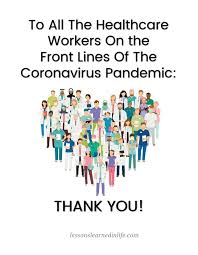 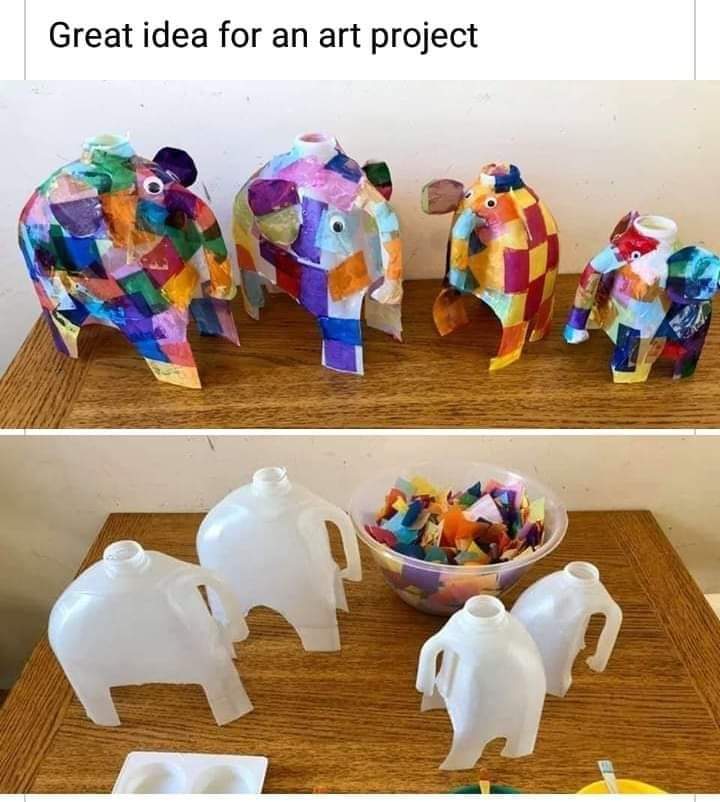 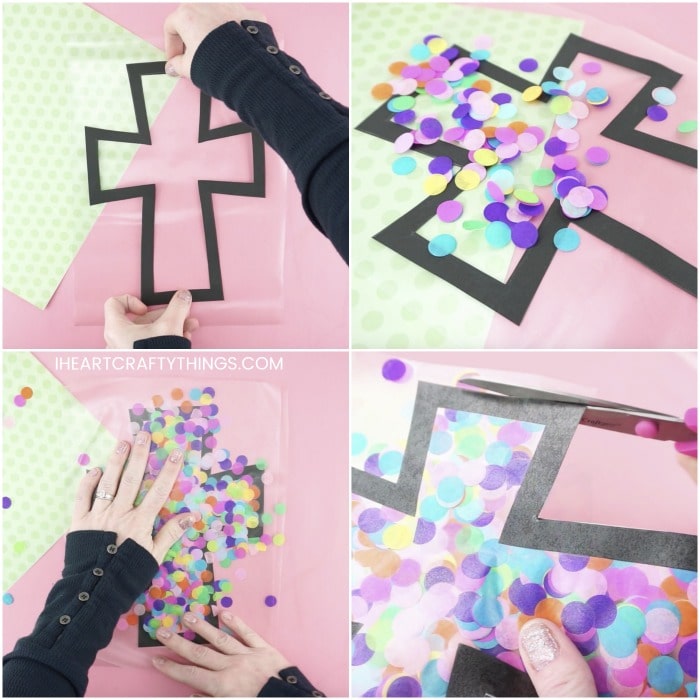 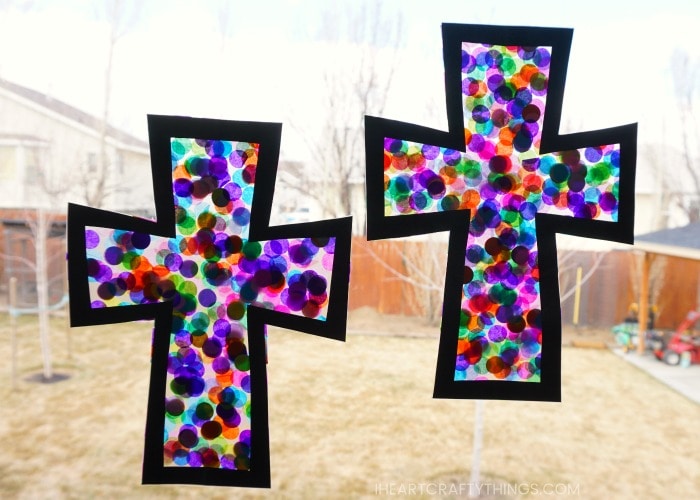 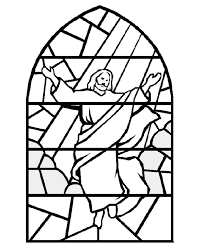 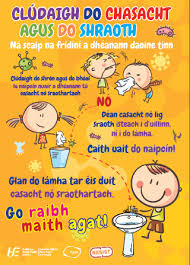 Dé LuainDé MáirtDé CéadaoinDéardaoinDé hAoine09:00-09:30SpórtP.E with Joe youetube*P.E with Joe youetubeP.E with Joe youetubeP.E with Joe youetubeP.E with Joe youetube09:30-09:45sossossossossos09:45-10:45Obair bhaileObair bhaileObair bhaileObair bhaileScrúdú litriú agus táblaíWork it out Friday test10:45-11:00Aer úr Aer úrAer úrAer úrAer úr 11:00-12:00RTÉ scoil RTÉ scoilRTÉ scoilRTÉ scoilRTÉ scoil12:00-12:30Obair cruthaitheachBrat do na laochra…Flags for frontline herosCroch brat. Déan fógra agus croch é san fhuinneog. Ba bhreá liom grianghraf díobh seo. I nGaeilge más féidir  Eilifint as crúiscín bainneFéach ar samplaí de obair Harry Clarke ag úsáid googleEalaíon don Cháisc- Gloine dhaiteEalaíon don Cháisc- dathú12:30-1:00Lón/LunchLónLónLónLón1:00-3:00Obair acadúilLeabhar oibreLeabhar oibreLeabhar oibreLeabhar oibreLeabhar oibre3:00-4:00Aer úr nó Yoga le CiaránAer úr nó Yoga le CiaránAer úr nó Yoga le CiaránAer úr nó Yoga le CiaránAir úr nó Yoga le Ciarán4:00-4:10 CeolAmhráin ar youtube-  Coláiste Lurgan DabbledoomusicAmhráin ar youtube-  Coláiste LurganDabbledoomusicAmhráin ar youtube-  Coláiste Lurgan4:10-5:00 Obair acadúil ar líneObair acadúil ar líneObair acadúil ar líneObair acadúil ar líneObair acadúil ar líneObair acadúil ar líneRoimh am luíLéitheoireacht beirteLéitheoireacht beirteLéitheoireacht beirteLéitheoireacht beirteLéitheoireacht beirte